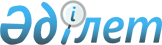 Об утверждении перечня товаров, при помещении которых под таможенную процедуру временного вывоза применяются положения части второй пункта 1 статьи 196 Таможенного кодекса Таможенного союза
					
			Утративший силу
			
			
		
					Решение Комиссии таможенного союза от 18 октября 2011 года № 815. Утратило силу Решением Коллегии Евразийской экономической комиссии от 22 сентября 2020 года № 114.
      Сноска. Утратило силу Решением Коллегии Евразийской экономической комиссии от 22.09.2020 № 114 (вступает в силу по истечении 30 календарных дней с даты его официального опубликования).
      Комиссия Таможенного союза решила:
      1. Утвердить Перечень товаров, при помещении которых под таможенную процедуру временного вывоза применяются положения части второй пункта 1 статьи 196 Таможенного кодекса Таможенного союза (прилагается).
      2. Применять положения части второй пункта 1 статьи 196 Таможенного кодекса Таможенного союза в отношении товаров, указанных в перечне и помещаемых под таможенную процедуру временного вывоза, при условии, что в отношении этих товаров соблюдены запреты и ограничения, за исключением мер нетарифного регулирования.
      Члены Комиссии таможенного союза: Перечень товаров, при помещении которых
под таможенную процедуру временного вывоза применяются
положения части второй пункта 1 статьи 196
Таможенного кодекса Таможенного союза*
      Сноска. Перечень с изменениями, внесенными решением Комиссии таможенного союза от 09.12.2011 № 859 (вступает в силу с 01.01.2012); решениями Коллегии Евразийской экономической комиссии от 16.08.2012 № 125 (вступает в силу с даты вступления в силу Решения Совета Евразийской экономической комиссии от 16.07.2012 № 54 "Об утверждении единой Товарной номенклатуры внешнеэкономической деятельности Таможенного союза и Единого таможенного тарифа Таможенного союза"); от 18.10.2012 № 196 (вступает в силу по истечении 30 календарных дней с даты его официального опубликования); от 04.12.2012 № 243 (вступает в силу по истечении 30 календарных дней с даты его официального опубликования); от 25.12.2012 № 303 (вступает в силу по истечении 30 календарных дней с даты его официального опубликования); от 03.06.2014 № 87 (вступает в силу по истечении 30 календарных дней с даты его официального опубликования); от 25.06.2014 № 94 (вступает в силу с 01.09.2014); от 02.12.2014 № 214 (вступает в силу с даты вступления в силу решения Совета Евразийской экономической комиссии "О внесении изменений в единую Товарную номенклатуру внешнеэкономической деятельности Таможенного союза и Единый таможенный тариф Таможенного союза в отношении отдельных видов товаров для гражданской авиации и гражданских воздушных судов"); от 02.12.2014 № 215 (вступает в силу с даты вступления в силу решения Совета Евразийской экономической комиссии "О внесении изменений в единую Товарную номенклатуру внешнеэкономической деятельности Таможенного союза и Единый таможенный тариф Таможенного союза в отношении отдельных видов товаров для гражданской авиации"); от 01.09.2015 № 109(вступает в силу по истечении 30 календарных дней с даты его официального опубликования, но не ранее 1 сентября 2015 г.); 15.11.2016 № 145 (вступает в силу с 1 января 2017 г); от 21.11.2017 № 158 (порядок введения в действие см. п.4).
      * Для целей применения настоящего перечня товары определяются исключительно кодами ТН ВЭД ТС, наименования товаров приведены только для удобства использования
					© 2012. РГП на ПХВ «Институт законодательства и правовой информации Республики Казахстан» Министерства юстиции Республики Казахстан
				
От Республики
От Республики
От Российской
Беларусь
Казахстан
Федерации
С. Румас
У. Шукеев
И. ШуваловУТВЕРЖДЕН
Решением Комиссии
Таможенного союза
от 18 октября 2011 года № 815
 Наименование товаров
Код ТН ВЭД ЕАЭС
Авиационная и
космическая техника,
энергетические установки
8411 11 000 0; 8411 12; 8411 21 000; 8411 22; 8411 81 000;
8411 82; 8411 91 000; 8412; 8413; 8421 19 700 9;
8421 23 000 0; 8421 29 000 3; 8421 29 000 9; 8421 31 000 0;
8421 39 200 9; 8421 39 800; 8421 91 000; 8479 89 970 1;
8481 10; 8481 20; 8481 30; 8481 40; 8481 80 510 0;
8481 80 591 0; 8481 90 000 0; 8483 40; 8802 11 000 0;
8802 12 000 0; 8802 20 000 0; 8802 30 000; 8802 40 00;
8803 10 000 0; 8803 30 000 0
Машины для
подъема, механизмы для
разработки грунта,
станки
8428; 8430; 8456; 8457; 8458; 8459; 8460; 8461; 8462; 8463;
8464; 8466; 8479 90;
Торговые автоматы,
кассовые аппараты
8470 50 000; 8476
Электронные модули,
компьютерная техника
8443 31; 8443 32; 8443 39; 8472 90 910 0; 8472 90 920 0; 8472 90 930 0; 8471 30 000 0; 8471 41 000 0; 8471 49 000 0; 8471 50 000 0; 8471 60; 8471 80 000 0; 8473 30; 8473 50; 8517 70; 8528 42 100 0; 8528 49; 8528 52 100 0; 8528 59; 8528 62 100 0; 8528 69; 8529 10; 8529 90
Электронное оборудование
8443 31; 8443 32 ; 8443 99; 8501; 8511 10 000 2;
8511 20 000 2; 8511 20 000 8; 8511 30 000 3; 8511 40 000 3; 8511 50 000 3; 8511 50 000 8; "8511 80 000 2; 8511 80 000 8; 8511 90 000 7; 8511 90 000 9; 8517 11 000 0;
8517 12 000 0; 8517 18 000 0; 8517 61 000; 8517 62 000;
8517 69; 8517 70; 8518 10; 8518 21 000 0; 8518 22 000 0;
8518 29; 8518 30; 8518 40; 8518 50 000 0; 8518 90 000 0;
8519 20; 8519 81; 8519 89; 8521 10; 8523 41; 8523 49;
8523 51; 8523 52; 8523 59; 8523 80; 8525 50 000 0;
8525 60 000; 8525 80; 8526 10 000; 8526 91; 8526 92 000;
8531 10 950 0; 8531 20; 8531 80; 8531 90 200 0;
8531 90 850 0; 8534 00; 8536 90 100 0; 8537 10;
8540 71 000 1; 8540 71 000 9; 8540 79 000 1; 8540 79 000 9; 8541 10 000;
8541 21 000 0; 8541 29 000 0; 8541 30 000; 8541 40;
8541 50 000 0; 8541 60 000 0; 8541 90 000 0; 8542 31;
8542 32; 8542 33; 8542 39; 8542 90 000 0; 8543 90 000 0; 8544 30 000; 8544 42; 8544 49; 8544 70 000 0; 8548 10; 8548 90
Грузовые автомобили и
сельскохозяйственная
техника
8433, 8701, 8704
Железнодорожные
локомотивы,
железнодорожные или
трамвайные вагоны
8601; 8602; 8603; 8605 00 000
Суда
8901, 8902 00, 8903, 8904 00, 8905, 8906, 8907, 8908 00 000 0
Инструменты и приборы
8205; 8486 40 000; 8486 90; 8609 00 900 9; 9001 10;
9001 20 000 0; 9001 30 000 0; 9001 40; 9001 50;
9001 90 000; 9005 10 000 0; 9005 80 000 0; 9005 90 000 0; 9006 30 000 0; 9006 40 000 0; 9006 51 000 0;
9006 52 000; 9006 53; 9006 59 000; 9007 10 000 0; 9011 10;
9011 20; 9011 80 000 0; 9011 90; 9012 10; 9012 90;
9013 10 000 0; 9013 20 000 0; 9013 80; 9013 90; 9014 20;
9014 90 000 0; 9015 10; 9015 20; 9015 30; 9015 40; 9015 80;
9015 90 000 0; 9016 00; 9017 10; 9017 20; 9017 30 000 0;
9017 80; 9017 90 000 0; 9018 11 000 0; 9018 12 000 0;
9018 13 000 0; 9018 14 000 0; 9018 19; 9018 20 000 0;
9018 41 000 0; 9021 10; 9021 21; 9021 29 000 0;
9021 31 000 0; 9021 39; 9021 40 000 0; 9021 50 000 0;
9022 12 000 0; 9022 13 000 0; 9022 14 000 0; 9022 19 000 0;
9022 21 000 0; 9022 29 000 0; 9022 30 000 0; 9022 90 000 0;
9023 00; 9024 10; 9024 80; 9024 90 000 0; 9025 11; 9025 19;
9025 80; 9025 90 000; 9026 10; 9026 20; 9026 80; 9026 90 000 0; 9027 10; 9027 20 000 0; 9027 30 000 0; 9027 50 000 0;
9027 80; 9027 90; 9029 20 380 0;9030 10 000 0; 9030 20;
9030 31 000 0; 9030 32 000; 9030 33; 9030 39 000;
9030 40 000 0; 9030 82 000 0; 9030 84 000; 9030 89; 9030 90;
9031 10 000 0; 9031 20 000 0; 9031 41 000 0; 9031 49;
9031 80; 9031 90; 9032 10; 9032 20 000 0; 9032 81 000 0;
9032 89 000 0; 9032 90 000 0; 9033 00 000 0
Инвентарь и оборудование
для занятий спортом
9506 11; 9506 19 000 0; 9506 21 000 0; 9506 29 000 0;
9506 31 000 0; 9506 39; 9506 40 000; 9506 51 000 0;
9506 59 000 0; 9506 61 000 0; 9506 62 000 0; 9506 69;
9506 70; 9506 91; 9506 99